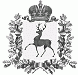 СЕЛЬСКИЙ СОВЕТ ЩЕННИКОВСКОГО СЕЛЬСОВЕТА ШАРАНГСКОГО МУНИЦИПАЛЬНОГО РАЙОНА НИЖЕГОРОДСКОЙ ОБЛАСТИР Е Ш Е Н И Еот 29.12.2018										№ 25Об утверждении Плана работы сельского Совета на 2019 годВ соответствии с Федеральным законом от 06 октября 2003 года № 131-ФЗ «Об общих принципах организации местного самоуправления в Российской Федерации», Уставом Щенниковского сельсовета Шарангского муниципального района Нижегородской области, сельский Совет р е ш и л:Утвердить прилагаемый План работы сельского Совета Щенниковского сельсовета на 2019 год.Глава местного самоуправления						В.В.Пирожкова																		УТВЕРЖДЕН																решением сельского Совета																Щенниковского сельсовета 																от 29.12.2018г. № 25ПЛАН РАБОТЫсельского Совета Щенниковского сельсоветана 2019 год№ п/пНаименование мероприятияСроки рассмотрения Ответственные1.Организационные мероприятия1.Организационные мероприятия1.Организационные мероприятия1.Организационные мероприятия1.Заседания депутатов сельского СоветаежемесячноГлава местного самоуправления2.Заседания комиссий депутатов сельского СоветаежемесячноПредседатели комиссий3.Прием граждан депутатами сельского Совета в избирательных округахв течение годаДепутаты сельского Совета4.Работа с письмами, жалобами и обращениями граждан, предприятий, организаций и учрежденийпостоянноГлава местного самоуправления5.Осуществление контроля исполнения решений, принятых сельским советом Щенниковского сельсоветав течение годаГлава местного самоуправления6.Подготовка вопросов для рассмотрения на заседаниях сельского Совета Щенниковского сельсоветав течение годаДепутаты сельского Совета, Глава администрация 7.Информирование населения Щенниковского сельсовета о деятельности сельского Советав течение годаГлава местного самоуправления8.Участие в мероприятиях, проводимых Администрацией сельсовета, районав течение годаДепутаты сельского Совета9.Отчет депутатов о проделанной работе в избирательных округах1 кварталДепутаты сельского Совета10.Отчет главы администрации Щенниковского сельсовета за годфевральГлава администрации11.Организация и проведение совещаний с участием представителей администрации сельсовета и депутатов сельского Советав течение годаДепутаты сельского Совета, Глава администрация 12.Осуществление контроля по бюджетно-финансовым вопросамв течение годакомиссия по бюджетной, финансовой, налоговой политике, социально – экономической политике, социальной защите населения и аграрным вопросам13.Отчет об итогах отопительного сезона и планах подготовки объектов ЖКХ к новому отопительному сезону, по текущему и капитальному ремонту муниципального жилого фондамайГлава администрации14.Благоустройство территории сельсовета и противопожарная безопасностьв течение годаГлава администрации15.Отчет о готовности объектов ЖКХ, учреждений к зимнему отопительному сезонусентябрьГлава администрации16.Отчет о выполнении плана мероприятий по реализации наказов избирателей, обращений граждандекабрьГлава местного самоуправления, депутаты сельского Совета17.Отчет о выполнении основных направлений социально-экономического развития сельсоветадекабрьГлава администрации18.Информация о работе сельского Совета за годдекабрьГлава местного самоуправления2.Нормотворческая деятельность2.Нормотворческая деятельность2.Нормотворческая деятельность2.Нормотворческая деятельность19.Утверждение отчета об исполнении бюджета поселения за отчетный год, квартал, полугодие, 9 месяцев текущего годаапрель, май, июль, октябрьГлава администрации20.Внесение изменений в бюджет сельсовета на 2018 годв течение годаГлава администрации, депутаты сельского Совета21.Внесение изменений и дополнений в Устав Щенниковского сельсоветав течение годаГлава администрации, депутаты сельского Совета22.Внесение изменений и дополнений в муниципальные правовые актыв течение годаГлава администрации23.Утверждение плана работы сельского совета Щенниковского сельсовета на 2019 годдекабрьГлава местного самоуправления25.Утверждение тарифов на жилищно-коммунальные услугидекабрьГлава местного самоуправления26.Утверждение бюджета сельсовета на 2019 годноябрь - декабрьГлава местного самоуправления, глава администрации27.Утверждение прогноза социально – экономического развития на 2019 годоктябрьГлава местного самоуправления